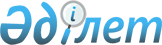 О создании рабочей группы по разработке проекта Государственной программы управления водными ресурсами на 2020 - 2030 годыРаспоряжение Премьер-Министра Республики Казахстан от 11 мая 2020 года № 66-р
      1. Создать рабочую группу по разработке проекта Государственной программы управления водными ресурсами на 2020 - 2030 годы (далее - рабочая группа) в составе согласно приложению к настоящему распоряжению.
      2. Рабочей группе в срок до 1 июня 2020 года разработать проект Государственной программы управления водными ресурсами на 2020 - 2030 годы (далее - Госпрограмма).
      3. Срок внесения проекта Госпрограммы в Правительство Республики Казахстан определить 30 июня 2020 года.
      4. Контроль за исполнением настоящего распоряжения возложить на руководителя рабочей группы. Состав
рабочей группы по разработке проекта Государственной программы управления водными ресурсами на 2020 - 2030 годы
      Заместитель Премьер-Министра Республики Казахстан, руководитель
      Министр экологии, геологии и природных ресурсов Республики Казахстан, заместитель руководителя
      председатель Комитета по водным ресурсам Министерства экологии, геологии и природных ресурсов Республики Казахстан, секретарь
      депутат Сената Парламента Республики Казахстан (по согласованию)
      депутаты Мажилиса Парламента Республики Казахстан (по согласованию)
      вице-министр экологии, геологии и природных ресурсов Республики Казахстан
      вице-министр индустрии и инфраструктурного развития Республики Казахстан
      вице-министр сельского хозяйства Республики Казахстан
      вице-министр финансов Республики Казахстан
      вице-министр национальной экономики Республики Казахстан
      вице-министр энергетики Республики Казахстан
      вице-министр образования и науки Республики Казахстан
      вице-министр цифрового развития, инноваций и аэрокосмической промышленности Республики Казахстан
      заместитель Министра внутренних дел Республики Казахстан
      заместитель Министра иностранных дел Республики Казахстан
      первый заместитель акима Алматинской области
      первый заместитель акима Жамбылской области
      первый заместитель акима Северо-Казахстанской области
      первый заместитель акима города Алматы
      заместитель акима Акмолинской области
      заместитель акима Карагандинской области
      заместитель акима Павлодарской области
      заместитель акима Актюбинской области
      заместитель акима Атырауской области
      заместитель акима Восточно-Казахстанской области
      заместитель акима Западно-Казахстанской области
      заместитель акима Костанайской области
      заместитель акима Кызылординской области
      заместитель акима Мангистауской области
      заместитель акима Туркестанской области
      заместитель акима города Нур-Султана
      заместитель акима города Шымкента
      генеральный директор республиканского государственного предприятия на праве хозяйственного ведения "Казводхоз" Комитета по водным ресурсам Министерства экологии, геологии и природных ресурсов Республики Казахстан
      член правления, заместитель председателя правления Национальной палаты предпринимателей Республики Казахстан "Атамекен" (по согласованию)
      члены Общественного совета по вопросам экологии, геологии и природных ресурсов (по согласованию)
      директор Международного финансового центра "Астана" (по согласованию)
      директор акционерного общества "Институт географии и водной безопасности" (по согласованию)
      эксперты международных организаций и институтов (Программа развития Организации Объединенных Наций, Организация экономического сотрудничества и развития, Всемирный банк) (по согласованию)
					© 2012. РГП на ПХВ «Институт законодательства и правовой информации Республики Казахстан» Министерства юстиции Республики Казахстан
				
      Премьер-Министр 

А. Мамин
Приложение
к распоряжению Премьер-Министра
Республики Казахстан
от 11 мая 2020 года № 66-р